ZÁKLADNÍ   ŠKOLA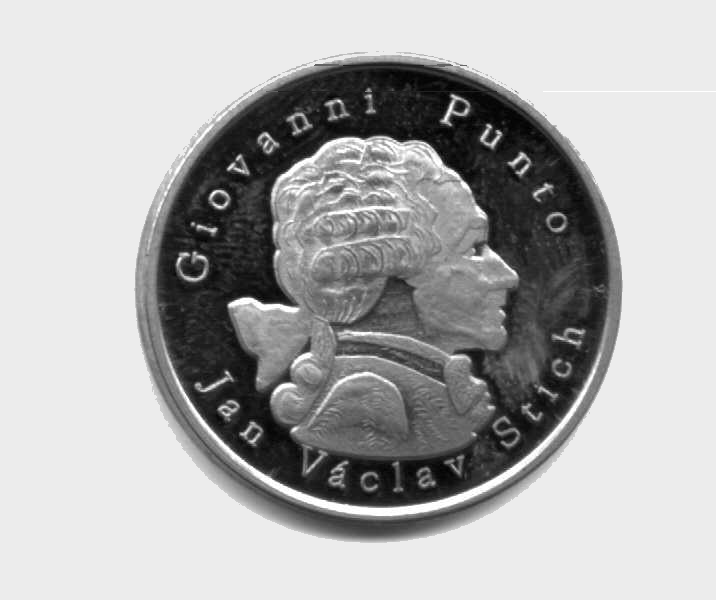 JANA VÁCLAVA STICHA - PUNTAŽEHUŠICE___________________________________________________________________________Zápis z 4. jednání schůze školské rady (dále jen ŠR) při Základní škole Jana Václava Sticha – Punta ŽehušiceDatum a místo konání: 5.9. 2022 od 15 hod., ZŠ J. V. Sticha – Punta Žehušice, Ke Křížku 190, 285 75 Žehušice                                                              Přítomni:ŠR – Mgr. Macháček, Mgr. Kočárníková, Mgr. Fíla, Mgr. KinclováHosté - Mgr. Kramář (ředitel ZŠ), Mgr. Marousková (zástupkyně ředitele ZŠ)Omluveni – Bc. Šmíd, T. PatejdlProgram:1) Zahájení, přivítání, úvodní slovo předsedy ŠR2) Program jednání schůze ŠR3) Školní vzdělávací program (dále jen ŠVP)4) Školní řád a pravidla pro hodnocení výsledků vzděláváním5) Vnitřní řád školní družiny a školního klubu6) Elektronické žákovské knížky a elektronické třídní knihy (dále jen Bakaláři) – implementace a dosavadní zkušenost7) Integrace ukrajinských žáků8) Zahájení školního roku 2022/20239) Ostatní1) Zahájení, přivítání, úvodní slovo předsedy ŠRČtvrtou schůzi svolal předseda ŠR, pan Mgr. Macháček. Přivítal přítomné členy ŠR a hosty, pana ředitele Mgr. Kramáře a zástupkyni ředitele Mgr. Marouskovou. Školská rada se sešla v počtu čtyř členů (v nadpoloviční většině), a je tedy usnášeníschopná. Omluveni z dnešního jednání jsou zástupci zřizovatele pan Bc. Šmíd a pan Patejdl. 2) Program jednání schůze ŠR1) Zahájení, přivítání, úvodní slovo předsedy ŠR2) Program jednání schůze ŠR3) Školní vzdělávací program (dále jen ŠVP)4) Školní řád a pravidla pro hodnocení výsledků vzděláváním5) Vnitřní řád školní družiny a školního klubu6) Elektronické žákovské knížky a elektronické třídní knihy (dále jen Bakaláři) – implementace a dosavadní zkušenost7) Integrace ukrajinských žáků8) Zahájení školního roku 2022/20239) OstatníHlasování: pro 4	proti: 0		zdrželo se: 0ŠR schválila program 4. jednání. 3) Školní vzdělávací program Škola vyučuje podle ŠVP s názvem Škola s úsměvem. ŠR měla možnost v rámci předchozích schůzí, vyjádřit se k obsahu ŠVP. V rámci 4. schůze bylo předmětem jednání schvalování dodatku č. 2 ŠVP pro základní vzdělávání s č.j. ŠVP-ZV-2/2022, který upravuje změny v zájmovém vzdělávání žáků školy, konkrétně změnu učebního plánu a změnu učiva anglického jazyka. Novým zájmovým kroužkem je Konverzace a cvičení AJ. Dále bylo hlasováno o schválení dodatku verze 2.0 ŠVP pro školní klub, č.j. ŠVP-ŠK-1/2022.  Hlasování: pro 4	proti: 0		zdrželo se: 0ŠR schválila dodatek č. 2 ŠVP pro základní vzdělávání č.j.  ŠVP-ZV-2/2022 a dodatek ŠVP pro školní klub č.j. ŠVP-ŠK-1/2022 verze 2.0. 4) Školní řád a pravidla pro hodnocení výsledků vzděláváníAktualizace Školního řádu a pravidel pro hodnocení výsledků vzdělávání se týkají zejména zavedení elektronického systému Bakaláři. Zavedením této elektronické platformy končí klasické žákovské knížky a třídní knihy. Zákonní zástupci žáků budou o způsobu užívání platformy poučeni v rámci mimořádných třídních schůzek dne 6.9.2022.  Prostřednictvím platformy bude prováděna klasifikace, vedení docházky, omlouvání absencí atd. Hlasování: pro 4	proti: 0		zdrželo se: 0Usnesení: ŠR schvaluje Školní řád a Pravidla pro hodnocení výsledků vzdělávání pro školní rok 2022/2023 pod č.j. ŠŘ-1/2022/a (ŠŘ) a č.j. ŠR-1/2022/b („Pravidla“). 5) Vnitřní řád školní družiny a školního klubuDokumenty upravují organizaci ŠD a ŠK. Hlasování: pro 4	proti: 0		zdrželo se: 0ŠR schválila Vnitřní řád školní družiny a školního klubu č.j. ŠD-1/2022 pro školní rok 2022/2023. 6) Elektronické žákovské knížkyZavedení elektronického systému Bakaláři do praxe proběhlo bez potíží a má prozatím dobrý ohlas. S platností od 6.9.2022 již veškeré omlouvání a uvolňování žáků z vyučování probíhá POUZE přes elektronický systém Bakaláři. 7) Integrace ukrajinských žákůV předchozím školním roce se do školy přihlásili čtyři ukrajinští žáci. V aktuálním školním roce je celkově na škole sedm ukrajinských žáků. Probíhá integrace žáků, škola se snaží maximálně spolupracovat se zákonnými zástupci s očekáváním aktivního zapojení žáků. 8) Zahájení školního roku 2022/2023Pan starosta 1. září na půdě školy přivítal žáky, pracovníky školy i rodiče. Ve školním roce 2022/2023 se počet žáků školy navýšil oproti předchozímu školnímu roku o sedmnáct žáků. S tím souvisí problémy s kapacitou vyučovacích prostor (nedostatek učeben, vzhledem k dělené výuce cizích jazyků). 9) OstatníProběhlo inspekční šetření ve škole na základě anonymního podnětu. Jednání ŠR bylo zakončeno v 16:10 hod. Další zasedání je plánováno na říjen 2022. Konkrétní datum a program jednání bude upřesněn a včas oznámen. S ohledem na Obecné nařízení o ochraně osobních údajů )GDPR) bude zápis ze ŠR zveřejněn bez přílohy (tab. č. 1), kde jsou uvedeny osobní údaje členů ŠR. Zapsala: Mgr. Eva KočárníkováV Žehušicích dne 6.9.2022……………………………………				……………………………………Mgr. Eva Kočárníková					Mgr. Marek Macháčekzapisovatelka ŠR						předseda ŠRTabulka č. 1prezenční listina zasedání ŠR ze dne 5.9.2022prezenční listina zasedání ŠR ze dne 5.9.2022prezenční listina zasedání ŠR ze dne 5.9.2022Jméno, příjmení člena ŠRzástupce, funkce v ŠRpodpisMgr. Marek Macháčekzástupce rodičů, předsedaMgr. Eva Kočárníková zástupce rodičů, zapisovatelkaTomáš Patejdlzástupce zřizovateleomluvenBc. Libor Šmídzástupce zřizovatele omluvenMgr. Tomáš Fílazástupce školyMgr. Jana Kinclovázástupce školyJméno, příjmení hostafunkcepodpisMgr. Jan Kramářředitel ZŠMgr. Irena Marousková zástupce ředitele ZŠ Jméno, příjmeníe-mail, telefonzástupce   Předseda ŠRMgr. Marek Macháčekmarek machacek@centrum.cz602 781 520rodičů   Zapisovatelka ŠRMgr. Eva Kočárníkováekocarnikova@gmail.com724 769 286rodičů   Členové ŠRTomáš Patejdltpatejdl@gmail.com775 999 282zřizovateleBc.Libor ŠmídLibor1980@seznam.cz603 294 427zřizovateleMgr. Tomáš FílaGoblin5@seznam.cz605 522 217školyMgr. Jana Kinclovákinclova.j@centrum.cz605 928 597školy